УВАЖАЕМЫЕ РОДИТЕЛИ БУДУЩИХ ПЕРВОКЛАССНИКОВ!24 января в 17.30 в актовом зале МАОУ "Школа № 59"состоится собрание для родителей будущих первоклассников 2019-2020 учебного года.                            Администрация школы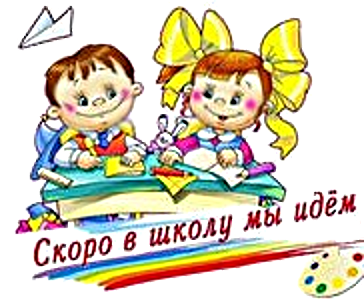 